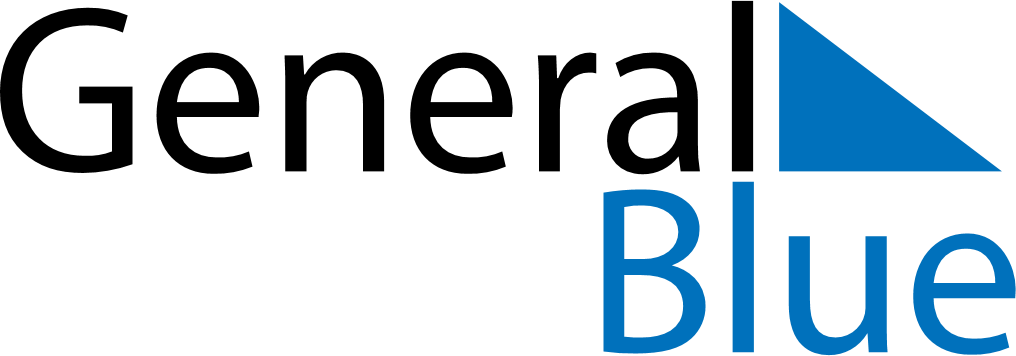 October 2024October 2024October 2024October 2024October 2024October 2024Voranava, Grodnenskaya, BelarusVoranava, Grodnenskaya, BelarusVoranava, Grodnenskaya, BelarusVoranava, Grodnenskaya, BelarusVoranava, Grodnenskaya, BelarusVoranava, Grodnenskaya, BelarusSunday Monday Tuesday Wednesday Thursday Friday Saturday 1 2 3 4 5 Sunrise: 7:21 AM Sunset: 6:55 PM Daylight: 11 hours and 34 minutes. Sunrise: 7:22 AM Sunset: 6:53 PM Daylight: 11 hours and 30 minutes. Sunrise: 7:24 AM Sunset: 6:50 PM Daylight: 11 hours and 26 minutes. Sunrise: 7:26 AM Sunset: 6:48 PM Daylight: 11 hours and 21 minutes. Sunrise: 7:28 AM Sunset: 6:45 PM Daylight: 11 hours and 17 minutes. 6 7 8 9 10 11 12 Sunrise: 7:30 AM Sunset: 6:43 PM Daylight: 11 hours and 13 minutes. Sunrise: 7:32 AM Sunset: 6:41 PM Daylight: 11 hours and 9 minutes. Sunrise: 7:33 AM Sunset: 6:38 PM Daylight: 11 hours and 4 minutes. Sunrise: 7:35 AM Sunset: 6:36 PM Daylight: 11 hours and 0 minutes. Sunrise: 7:37 AM Sunset: 6:33 PM Daylight: 10 hours and 56 minutes. Sunrise: 7:39 AM Sunset: 6:31 PM Daylight: 10 hours and 51 minutes. Sunrise: 7:41 AM Sunset: 6:29 PM Daylight: 10 hours and 47 minutes. 13 14 15 16 17 18 19 Sunrise: 7:43 AM Sunset: 6:26 PM Daylight: 10 hours and 43 minutes. Sunrise: 7:45 AM Sunset: 6:24 PM Daylight: 10 hours and 39 minutes. Sunrise: 7:47 AM Sunset: 6:21 PM Daylight: 10 hours and 34 minutes. Sunrise: 7:48 AM Sunset: 6:19 PM Daylight: 10 hours and 30 minutes. Sunrise: 7:50 AM Sunset: 6:17 PM Daylight: 10 hours and 26 minutes. Sunrise: 7:52 AM Sunset: 6:14 PM Daylight: 10 hours and 22 minutes. Sunrise: 7:54 AM Sunset: 6:12 PM Daylight: 10 hours and 17 minutes. 20 21 22 23 24 25 26 Sunrise: 7:56 AM Sunset: 6:10 PM Daylight: 10 hours and 13 minutes. Sunrise: 7:58 AM Sunset: 6:08 PM Daylight: 10 hours and 9 minutes. Sunrise: 8:00 AM Sunset: 6:05 PM Daylight: 10 hours and 5 minutes. Sunrise: 8:02 AM Sunset: 6:03 PM Daylight: 10 hours and 1 minute. Sunrise: 8:04 AM Sunset: 6:01 PM Daylight: 9 hours and 57 minutes. Sunrise: 8:06 AM Sunset: 5:59 PM Daylight: 9 hours and 52 minutes. Sunrise: 8:08 AM Sunset: 5:57 PM Daylight: 9 hours and 48 minutes. 27 28 29 30 31 Sunrise: 8:10 AM Sunset: 5:54 PM Daylight: 9 hours and 44 minutes. Sunrise: 8:12 AM Sunset: 5:52 PM Daylight: 9 hours and 40 minutes. Sunrise: 8:14 AM Sunset: 5:50 PM Daylight: 9 hours and 36 minutes. Sunrise: 8:16 AM Sunset: 5:48 PM Daylight: 9 hours and 32 minutes. Sunrise: 8:18 AM Sunset: 5:46 PM Daylight: 9 hours and 28 minutes. 